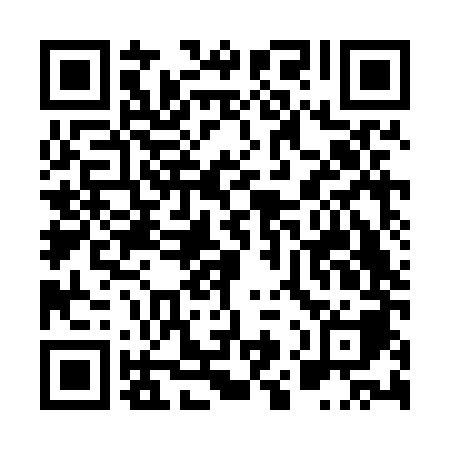 Ramadan times for Cepovan, SloveniaMon 11 Mar 2024 - Wed 10 Apr 2024High Latitude Method: Angle Based RulePrayer Calculation Method: Muslim World LeagueAsar Calculation Method: HanafiPrayer times provided by https://www.salahtimes.comDateDayFajrSuhurSunriseDhuhrAsrIftarMaghribIsha11Mon4:454:456:2512:154:166:066:067:3912Tue4:434:436:2312:144:176:076:077:4113Wed4:414:416:2112:144:186:086:087:4214Thu4:394:396:1912:144:196:106:107:4415Fri4:374:376:1712:144:206:116:117:4516Sat4:354:356:1512:134:216:126:127:4717Sun4:334:336:1312:134:226:146:147:4818Mon4:314:316:1112:134:236:156:157:5019Tue4:294:296:0912:124:246:166:167:5120Wed4:264:266:0712:124:266:186:187:5321Thu4:244:246:0512:124:276:196:197:5422Fri4:224:226:0312:124:286:216:217:5623Sat4:204:206:0112:114:296:226:227:5724Sun4:184:186:0012:114:306:236:237:5925Mon4:164:165:5812:114:316:256:258:0026Tue4:134:135:5612:104:326:266:268:0227Wed4:114:115:5412:104:336:276:278:0428Thu4:094:095:5212:104:346:296:298:0529Fri4:074:075:5012:094:356:306:308:0730Sat4:044:045:4812:094:366:316:318:0831Sun5:025:026:461:095:367:327:329:101Mon5:005:006:441:095:377:347:349:122Tue4:584:586:421:085:387:357:359:133Wed4:554:556:401:085:397:367:369:154Thu4:534:536:381:085:407:387:389:175Fri4:514:516:361:075:417:397:399:186Sat4:494:496:351:075:427:407:409:207Sun4:464:466:331:075:437:427:429:228Mon4:444:446:311:075:447:437:439:249Tue4:424:426:291:065:457:447:449:2510Wed4:394:396:271:065:467:467:469:27